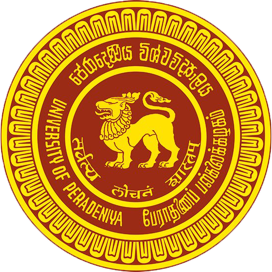 Author Declaration Form-Add date--Add date-   Editors,Sri Lankan Journal of Health SciencesDear Editor,Submission of a manuscript titled “-Add title-”We wish to submit a manuscript titled “-Add title-” for the consideration of your journal. We, the authors mentioned herein, declare that: The submission has not been previously published, nor is it before another journal for consideration concurrently. Part of the work published in this manuscript is published in (reference)/no part of the work published herewith is published elsewhere.Pre-print of the article is not submitted anywhere/submitted to -Add place of submission- and the doi/URL for the pre-print is -Add DOI/URL-.All potential conflicts of interest as defined under the “Author information” section of the journal is declared in the “conflicts of interest” section of the manuscript.All authors fulfilling criteria for authorship have been included as authors, and author contributions have been listed in the manuscript.Ethics approval, consent for participation, and publication have been obtained as appropriate and mentioned in the manuscript. A statement on the funding source is included in the manuscript. All authors have read and approved the version of the article being submitted. No.  Name of authorDateSignature of author 123456789101112